Poštovani roditelji!Šaljem zadatke za utorak, 31.3.2020. prema rasporedu sati.Hrvatski jezik – Pisanje – vježba ( Prepiši u pisanku velikim tiskanim slovima . ) NL u prilogu a za one                            koji žele više poveznica.https://wordwall.net/hr/resource/736141/hrvatski-jezik/dodaj-rije%c4%8d-koja-nedostaje   Matematika – Provjeri što si naučio ( Brojevi do 20 ) 	NL u prilogu   Sat razrednika – Pozdrav proljeću ( Pošto je hladno i kišovito vrijeme nije moguće odigrati igru                                 u prirodi  i pozdraviti proljeće, ti nacrtaj i napiši jednu poruku proljeću . )        Priroda i društvo – Jučer, danas, sutra  - Pročitaj i riješi zadatke u udžbeniku str.96. i 97. a                                   1., 2. i 3. zadatak odgovori u pisanku.Tjelesno zdravstvena kultura – Napravi nekoliko sunožnih i jednonožnih poskoka na mjestu  unutar                                  označenog prostora. Vježbaj kolut naprijed.Puno uspjeha u radu želi ti učiteljica.Srdačan pozdrav!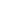 